Socio-Economic Survey of Hired Captains and Crew in New England, Mid-Atlantic, South Atlantic and Gulf of Mexico Commercial FisheriesFREQUENTLY ASKED QUESTIONS (FAQS)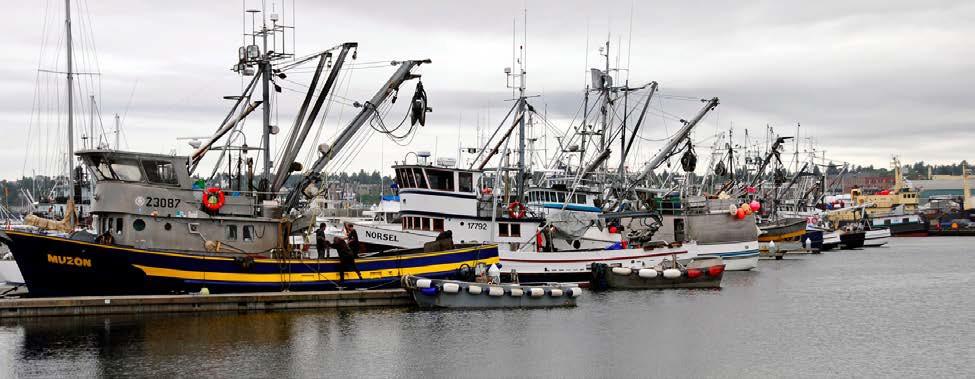 What is the purpose of the survey?This survey is an effort by the NOAA Fisheries Northeast and Southeast Fisheries Science Centers to assess the current social and economic conditions of commercial fishing crews (including hired captains) in the Northeast and Southeast States for which little is known. The survey is a follow-up to a study conducted in 2018/2019 and will allow for comparisons to determine how and why commercial crew working conditions may have changed over time. Why does your participation matter?We simply do not know much about the experiences of commercial fishing crew members and yet they are a critical part of the commercial fishing industry. The majority of economic and social information collected has focused on vessel owners. The results of this survey will not only help fisheries managers understand what is going on in crew members’ lives but also the impacts of management decisions on commercial crew. Your participation is extremely valuable in helping improve and shape fishery management decisions.What type of information is being collected?Social and economic information will be collected from commercial crew who voluntarily participate in the survey. Examples of the information to be collected include: demographic information, job opportunities, job satisfaction, wage system calculations, and well-being.Who are we asking to participate?Survey participants include commercial crew in the Northeast and Southeast states. Since there is no database of registered crew, participants will be intercepted on the docks at major ports.Who is conducting this survey?NOAA Fisheries Northeast and Southeast Fisheries Science Centers are conducting this survey. We conduct applied economic and sociocultural research on the management of commercial and recreational fisheries. It is our commitment to perform independent, relevant and accessible research aimed at providing useful input to the decision-making process in fisheries management.How long will this survey take?The survey will take approximately 15-20 minutes to complete. However, times may vary.How will I be sure my data is anonymous?Data collected will be kept anonymous, will not be linked to specific individuals and will not be released for public use except in an aggregate statistical form. Participation or lack of participation in the survey will remain anonymous. All economic data will be aggregated into statistical form for all reports.If you have any questions, contact: Northeast Fisheries Science CenterLisa Colburn, Ph.D. lisa.l.colburn@noaa.gov401-782-3253Matt Cutler, PhDmatthew.cutler@noaa.gov508-495-4731Southeast Fisheries Science Center:Matt McPherson, PhDmatthew.mcpherson@noaa.gov305-365-4112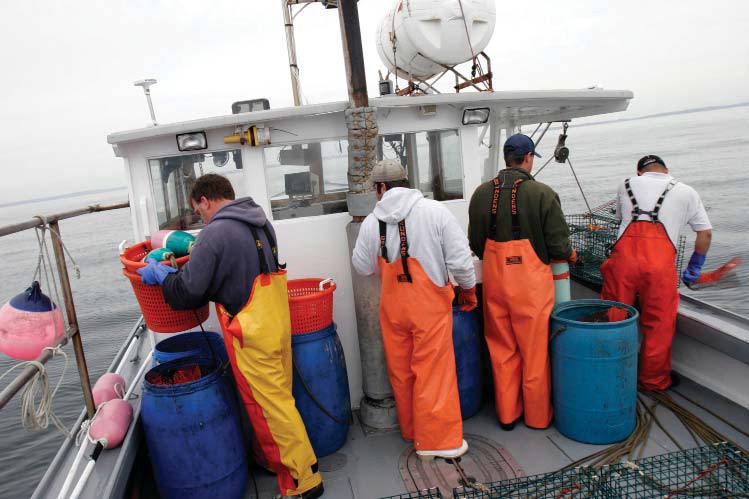 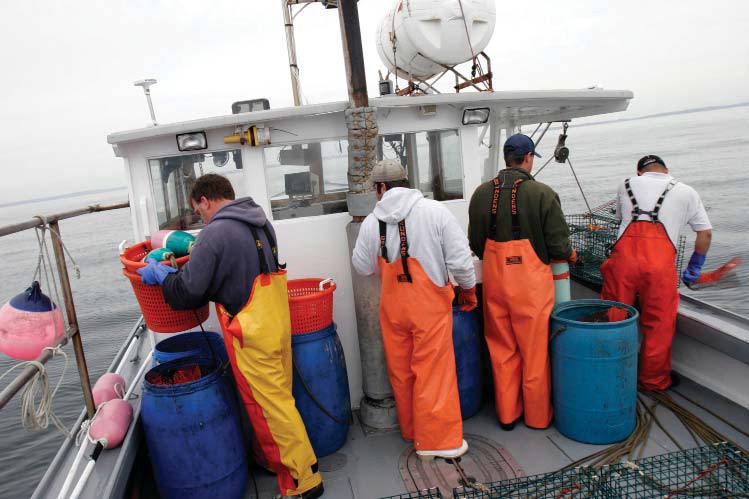 Public reporting burden for this collection of information is estimated to average 20 minutes per response, including the time for reviewing instructions, searching existing data sources, gathering and maintaining the data needed, and completing and reviewing the collection of information. Send comments regarding this burden estimate or any other suggestions for reducing this burden to (Northeast) Lisa L. Colburn, 28 Tarzwell Dr., Narragansett, RI 02882, Email: lisa.l.colburn@noaa.gov, or Matthew J Cutler, 166 Water St., Woods Hole, MA 02543, Email:matthew.cutler@noaa.gov, or (Southeast) Matthew McPherson, 75 Virginia Beach Drive, Miami, FL 33149, Email: matthew.mcpherson@noaa.gov.Notwithstanding any other provisions of the law, no person is required to respond to, nor shall any person be subjected to a penalty for failure to comply with, a collection of information subject to the requirements of the Paperwork Reduction Act, unless that collection of information displays a currently valid OMB Control Number.1.1. What fisheries do you target? Of these, which do you consider your primary fishery in terms of income?    1.2. [NEW - SOUTHEAST ONLY] In what commercial fisheries did you work during the past year?     (CHECK ALL THAT APPLY)    Federal fisheries:    State fisheries:1.3. [NEW - SOUTHEAST ONLY] Approximately how many days at sea did you spend working in each one of these fisheries in the past year?Primary fishery name: _______________________________   Days at sea per year: _________________Next fishery name: _________________________________    Days at sea per year: _________________Next fishery name: _________________________________    Days at sea per year: _________________1.4. [NEW - SOUTHEAST ONLY] In the last year, did you also work as a hired crew member in the recreational for-hire fishing industry (charter boat/ head boat/ party boat/ fishing guide)?            a. YES           b. NO1.5. [NEW – BOTH REGIONS] On your primary vessel, with what type of contract were you employed?           a. Independent contractor (receive 1099 MISC for taxes)     b. Full-time employee (receive W-2 for taxes)     c. Other: _____________________________________________1.6. [NEW – BOTH REGIONS] Do you have any other formal qualifications, including licenses, certificates or training, related to your commercial fishing activities?           a. Yes (Specify): ___________________________________________________________           b. No1.7. [NEW – BOTH REGIONS] Where is your primary place of residence? 
      State: _____________	Zip Code: _______________    What port did you primarily work out of in the last year?Port	State	Country 	Are any members of your family (for example, parents, children, siblings, uncles/aunts, cousins, in- laws) involved in commercial fishing or other fishing-related activities (for example, book-keeping, provisioning vessels, marketing)?YESNOHow long have you been involved in commercial fishing? If less than a year, how many months? 	YEARS 	MONTHSHow many generations of your family have fished commercially including yourself? 	 GenerationsWhat was the main port of landing for that vessel in the last year?Port	State	Country 	How many days (24 hour periods) does a typical trip last before returning to port? 	_DaysWhat was the average size of the crew in the last year (including the captain)? 	MembersHow many hours per day (24 hour period) did you usually work while on a fishing trip? 	HoursWas the vessel you worked on most in the last year owner-operated? (Please circle one response).YESNODON’T KNOWFor your current vessel, how were you paid?A share system: revenues and expenses were shared between the boat and crew (CONTINUE)Other (e.g., per trip, hourly), please specify:	(SKIP TO Q14)For share systems, what were the typical percentages distributed to the boat (the vessel owner) and crew? 	% Boat (owner) share 	% Crew share 	Don’t KnowFor share systems, which trip expenses were usually deducted? (CHECK ALL THAT APPLY)Fuel/OilIce Fishing quota or days-at-seaFoodGeneral fishing supplies (hooks, bags, totes, gloves, etc.)BaitOther  	What was your position on the vessel in the last year? (CHECK ALL THAT APPLY).CaptainDeck handEngine mechanicCookOther (please specify):Which of the following was the first crew position you ever had when you began fishing? (CHECK ONE ONLY)CaptainDeck handEngine MechanicCookOther (please specify):  	How were you hired for the vessel you currently work on? (CHECK ONE ONLY)Word of mouthReferred by a friendRelated to ownerRelated to non-owner crew member (may include hired captain)Previous work with the same vesselAdvertisementOther________How difficult was it for you to find employment on your vessel? (CHECK ONE RESPONSE)Very easyEasyNeither easy nor difficultDifficultVery difficultAs of today, how many years have you worked on your primary vessel? 	Years 	MonthsHow many different vessel owners did you work for in the last year? 	Vessel ownersAbout how many miles do you travel from where you live to where your primary vessel docked for the past year? (Please circle only one response). 	MilesPlease indicate the extent to which you agree or disagree with the following statements regarding the rules and regulations in your primary fishery. (CHECK ONE RESPONSE PER ITEM)Have you ever participated in any aspect of federal fisheries management (such as attending meetings, writing letters, or serving on a committee)?YES (CONTINUE)NO (SKIP TO Q24)Please indicate the extent to which you agree or disagree with the following statements about fishing as a career. (CHECK ONE RESPONSE PER ITEM)Would you advise a young person to enter fishing?YESNO WHY?______________________________________________________________________________________________________________________________________________________________________________________________________________________________________________________________Would you still be a commercial fisherman if you had your life to live over?YESNO WHY?______________________________________________________________________________________________________________________________________________________________________________________________________________________________________________________________How satisfied or dissatisfied are you with the following items relating to the job of fishing? (CHECK ONE RESPONSE PER ITEM)In general, how satisfied are you with: (CHECK ONE RESPONSE PER ITEM)Did you have health insurance in the last year?YES (CONTINUE)NO (SKIP TO Q31)Where did the insurance come from? (CHECK ALL THAT APPLY).From my employer (the vessel owner)From another employer I haveSpouse’s/Partner’s employerOwn Private InsuranceFederal or State Insurance ProgramOtherAre you of Hispanic, Latino, or Spanish origin? “Hispanic or Latino” refers to a person of Cuban, Mexican, Puerto Rican, South or Central American, or other Spanish culture or origin, regardless of race.YesNoWhich racial category describes you? (CHECK ALL THAT APPLY)What is your age?  __________________33. [NEW – BOTH REGIONS]. What is your gender?	1. Male	2. Female	3. Other 	4. Prefer not to answer34. What is the primary language you speak at home? 	Where were you born?U.S.: State  	Outside U.S.: Country  	What is your marital status? (CHECK ONE RESPONSE)MarriedWidowedDivorcedSeparatedNever MarriedLiving with an unmarried partnerHow many people lived in your primary household in the last year? 	Adults and children under 18Which category best describes the highest level of education that you have completed? (CHECK ONE RESPONSE)Did not complete high school; indicate highest grade completed: 	High school diploma/equivalencyAssociate’s/ two year degreeBachelor’s/ four year degreeGraduate degreeWhat percentage does fishing contribute to your annual household income?          % (If 100% SKIP to Q41)If you have other sources of household income besides fishing, please list the top three most important sources of income other than fishing for your household.What was your annual fishing income in the last year? (CHECK ONE RESPONSE) 	1. Less than $10,000	2. $10,000 - $19,999	3. $20,000 - $29,999	4. $30,000 - $39,999	5. $40,000 - $49,999	6. $50,000 - $59,999	7. $60,000 - $69,999	8. $70,000 - $79,999	9. $80,000 - $89,999	10. $90,000 - $99,999	11. $100,000 - $119,999		12. $120,000 or moreYour contribution to this eﬀort is greatly appreciated. Thank youNew England and Mid-Atlantic FisheriesCheck ALL ThatApplyPrimary Fishery(Check ONE Only)Lobster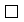 ScallopsGroundfish:Am. Plaice FlounderCodHaddockPollockRedfishWinter FlounderWitch HakeOther: 	Black Sea BassBluefishButterfishHerringMackerelMonkfishOcean QuahogsRed CrabScupSkateSpiny DogfishSquidSummer Flounder (Fluke)SurfclamsOther: 	King Mackerel Spanish MackerelAtlantic Dolphin/WahooReef Fish IFQReef Fish Non-IFQSnapper-GrouperWreckfishShrimp/Penaeid Shrimp (White, brown, pink)South Atlantic Rock ShrimpRoyal Red ShrimpSharkSwordfishTunaSpiny LobsterGolden CrabOther (list species)ShrimpStone crabOther crabsOysters/MollusksBait FisheriesMenhaden/Industrial FisheriesFinfish (Other than bait or menhaden)Other (list species)Strongly DisagreeDisagreeNeutralAgreeStrongly Agreea.	The rules and regulations change so quickly it is hard to keep up.12345b. The fines that are associated with breaking the rules and regulations of my primary fishery are fair.12345c.	I feel that the regulations in my primary fishery are too restrictive.12345Strongly DisagreeDisagreeNeutralAgreeStrongly Agreea. Fishing is just a job to me.12345b. Leaving the fishing industry is something that I have considered.12345Extremely  dissatisfiedSomewhat dissatisfiedNeither satisfied or dissatisfiedSomewhat satisfiedExtremely satisfieda.Your actual earnings12345b.The predictability of your earnings12345c.Job safety (e.g. physical risks to you from working as a fisherman)12345d.The amount of time spent away from home12345e.Physical fatigue of the job12345f.Healthfulness of the job (e.g. how your job as a fisherman may impact your physical and mental health)12345g.Adventure of the job12345h.Challenge of the job12345i.Opportunity to be your own boss12345Extremely dissatisfiedSomewhat dissatisfiedNeither satisfied or dissatisfiedSomewhat satisfiedExtremely satisfieda. Your life12345b.	Your physical health12345c.	The overall health of the marine        environment123451.White2.Black or African American3.American Indian or Alaska Native4.Asian5.Native Hawaiian or Other Pacific Islander6.Some other race (please specify):  	SourceMost important2nd most important3rd most important